              VÁŽENÍ                
      SPOLUOBČANÉ, 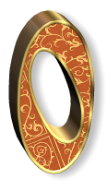 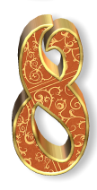 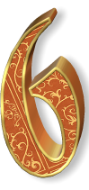 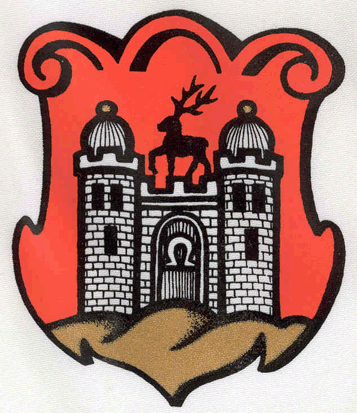  současní i bývalí, zkrátka obyvatelé Libáně, Kozodírek, Psinic, Křešic a Zlivi,myšlenka
 “udělej(te)me něco pro nás, třeba setkání rodáků...“ 
se šíří a zdá se, že našla řadu příznivců a podporovatelů.Rozhodně nemá jít o překvapení, naopak, velmi uvítáme další spolupráci, dobrovolníky, nápady a podněty i včasné kritické připomínky.Proto dostáváte do ruky tento leták a první informace.Proč? Místo, kde žijeme, bychom měli znát, nehledět na něj jen očima uspěchané doby, vidět a nacházet negativa. Chceme připomenout, že máme svoji historii, osobnosti, krásnou přírodu i kulturní a duchovní bohatství a rozhodně bychom si měli těchto hodnot vážit a nezapomínat na ně.Kdy? Termín setkání rodáků je stanoven na víkendové dny
4., 5. a 6. září 2020.Co?Co budeme oslavovat? 
Důvody k přátelskému setkání nejsou nutné, ale:bude to právě 680 let od první dochované písemné zmínky o Libánifotbalový klub Libáň krásných 100 letlibáňská dechovka slaví 150 let od založeníhudební festival Libáňský hudební máj – Foerstrovy dny zahájí svůj 20. ročníkA navíc:Připravujeme doprovodný program ve formě přednášek, procházek, setkání, výstavy, vydání almanachu.Co můžete udělat vy?Zavzpomínat a vyhledat obrázky, staré pohlednice, rodinnou dokumentaci, příběhy a vše, co si myslíte, že by nemělo být zapomenuto a jste ochotni se podělit a uchovat pro generaci příští.Kam a komu?Se svými materiály můžete zajít do knihovny, zde Lucka Hlaváčková s Vaším souhlasem opatří kopii, pokud je budete chtít zapůjčit nebo dokonce věnovat, pak je převezme a zaeviduje Vás jako dárce. Máte-li příběh, zanechte na sebe kontakt a rádi se s Vámi sejdeme, příběh vyslechneme a zaznamenáme.Velmi spoléháme na spolupráci s vámi.Kdo?Pracovní skupina nadšenců z Libáně, Psinic, Zlivi, Kozodírek a Křešic pod vedením zastupitele Martina Kohouta. Budeme rádi, když se pracovní tým rozšíří o další zapálené dobrovolníky. Spolupracujeme s místními spolky, Základní školou a Mateřskou školou Libáň, se Státním okresním archivem Jičín a Regionálním muzeem a galerií v Jičíně. ,Libáň 10. 5. 2019